Publicado en España el 17/11/2022 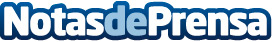 Alapizarra sugiere productos originales para hacer regalos sorprendentesAhora que se acerca la navidad y es época de hacer regalos, muchas personas necesitan ideas para sorprender a sus familiaresDatos de contacto:Juan Francisco Muñoz Sanchez622031709Nota de prensa publicada en: https://www.notasdeprensa.es/alapizarra-sugiere-productos-originales-para Categorias: Nacional Interiorismo Entretenimiento Consumo Ocio para niños http://www.notasdeprensa.es